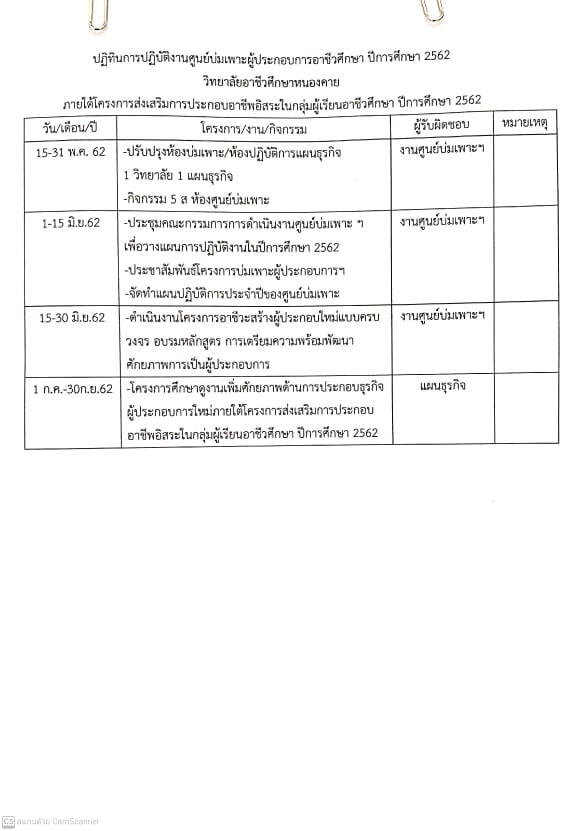 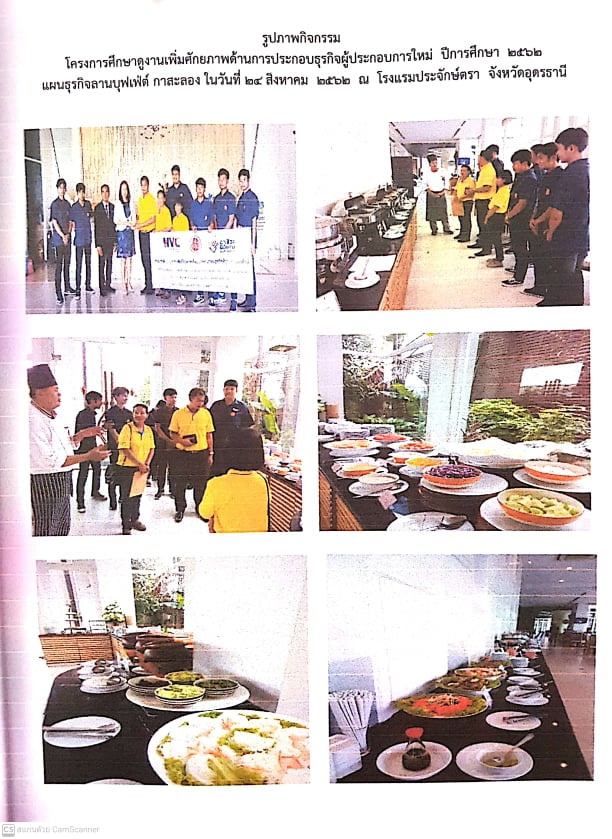 ศึกษาดูงานประกอบธุรกิจผู้ประกอบการใหม่
แผนธุรกิจ “ทาโกะยากิ สายรุ้ง” แผนกวิชาการจัดการโลจิสติกส์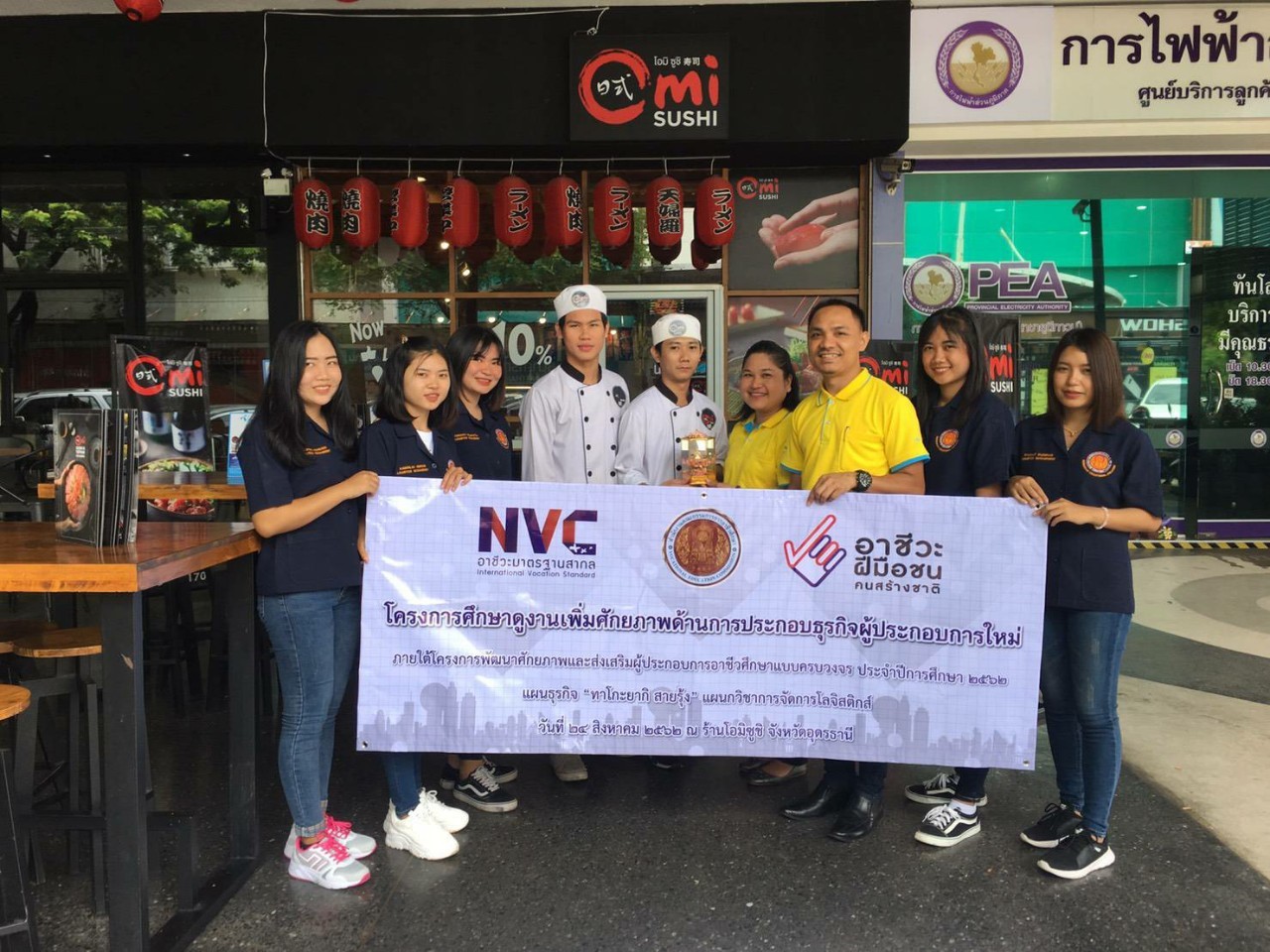 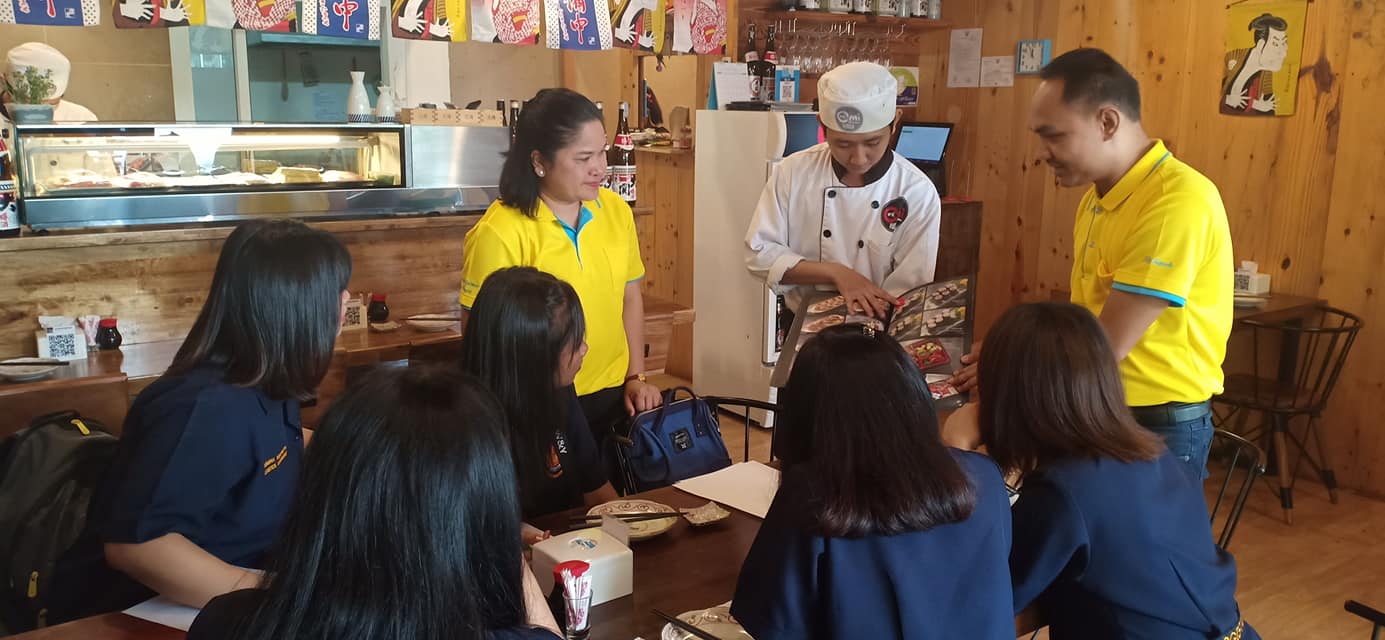 โครงการอาชีวะสร้างผู้ประกอบใหม่แบบครบวงจร อบรมหลักสูตร การเตรียมความพร้อมพัฒนาศักยภาพการเป็นผู้ประกอบการ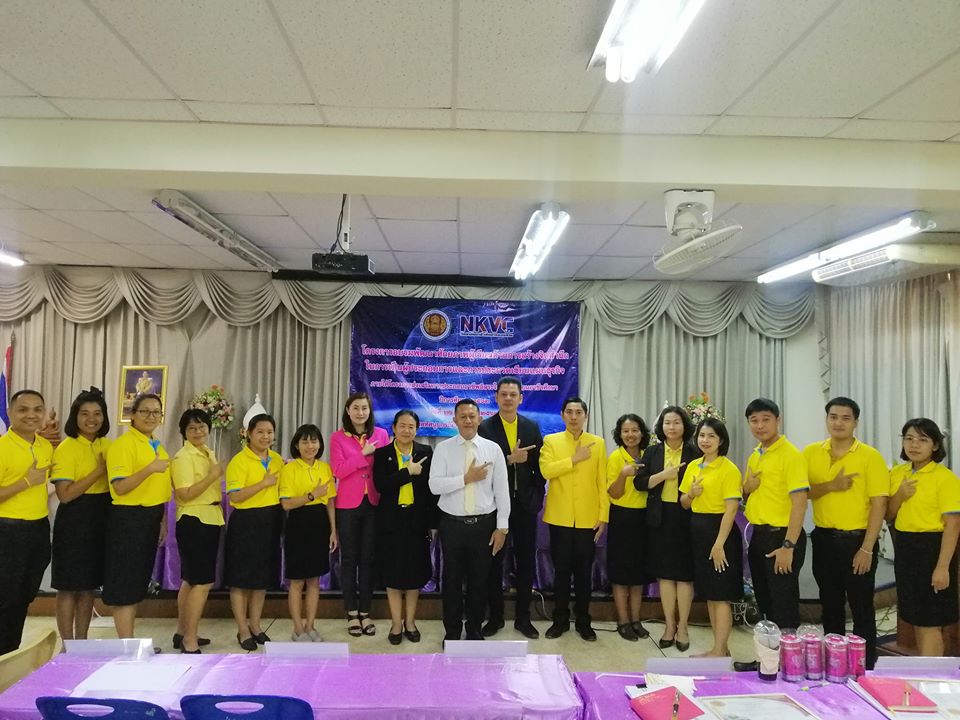 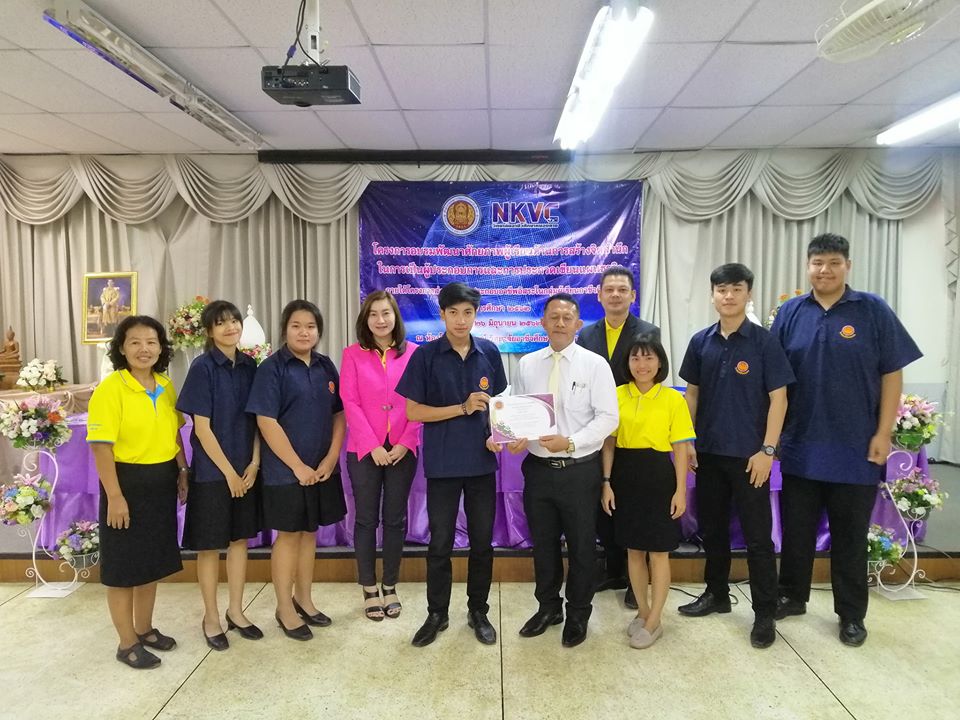 